Кировское областное государственное общеобразовательное автономное учреждение «Средняя школа г. Лузы»Индивидуальный проект на тему:«Английский календарь.  Что могут рассказать названия месяцев и дней недели?»Выполнили:Черняевская Наталия,ученица  9 «б» классаРуководитель работы:Е. А. Машанова,учитель английского языка                                                      Луза                                                       2019 Содержание

Введение  ………………………………………………………………………......2

1.Теоретическая часть    1.1.Общая информация о  календаре …..………………………………..........3
    1.2. Происхождение  дней недели по-английски.    Почему в неделе 7 дней? ………….…………………………………………….4
    1.3.Употребление дней недели   в современном мире …….........……..8

    1.4. Происхождение  месяцев по-английски ….………………………..…….10    1.5. Названия  времён  и  месяцев  года в английских пословицах,        стихах и идиомах..………………………………………………………..........112.Практическая часть    2.1. Что такое лэпбук? ………………………………………………………....14     2.2.Создание лэпбука «Английский календарь» …………………………...143.Заключение……………………….…………………………………………….16

4.Список литературы..…………….…………………………….……………....17ВведениеНа уроках английского языка мы  используем названия английских месяцев: January, February, March, April. Я подумала, что звучание русских и английских месяцев очень похожи. Может быть, у них одна история происхождения? А почему, например, September  – это September (сентябрь – это сентябрь), November – это November (ноябрь – это ноябрь)? Может названия месяцев могут нам о чём – то рассказать? Могут ли они заговорить? Я провела в классе опрос:1. Знаете ли вы происхождение названий месяцев в английском языке?2. Нравится ли вам заниматься английским языком?3. Хотели ли бы вы узнать о происхождении названий  месяцев ?Опрос показал, что всего один ученик  из 19 знал  ответ на первый вопрос.  На второй вопрос положительно ответили 5 человек , на третий 15.  Исходя из этого, стало понятно, что большинству детей было бы интересно узнать о происхождении названий месяцев. Я поняла, что эта тема актуальна.Актуальность выбранной темы обусловлена тем, что все мы  в своей речи используем названия месяцев, но далеко не все знают об их истории происхождения. Некоторым людям намного легче запоминать незнакомые английские слова, зная их происхождение и историю.Гипотеза: у названий английских месяцев есть история возникновенияЦель: познакомиться с историей происхождения названий месяцевЗадачи: -  исследовать происхождение названий месяцев в английском языке               -  расширить словарный запас               -  развить интерес к истории происхождения английских слов               - проанализировать, обобщить материал, сделать выводы            - проведение опроса учащихся 9 «б» класса с целью выявления знаний по изучаемой темеПредмет исследования: названия месяцев на английском языкеОбъект исследования: Юлианский календарьМетоды исследования: описательный, историко-этимологический, социологический опрос1.Теоретичесская часть1.1.  Общая информация о календаре.Что означает слово "календарь"?  Это слово  происходит от латинского "calendarium".  Слово "календарь" переводится как "долговая книга".Раньше первые дни в каждом месяце назывались "календы".  В дни-календы должники платили проценты. Так было в Древнем Риме.В наше время "календарь" обозначает систему счисления больших промежутков времени, основанная на периодичности движения небесных тел: Солнца — в солнечных календарях, Луны — в лунных календарях и одновременно Солнца и Луны в лунно-солнечных календарях. Также календарём называется список дней года с разделением на недели и месяцы и обозначением праздников и периодическое справочное издание с последовательным перечнем дней, недель, месяцев данного года, а также другими сведениями различного характера. Календарь - это печатное или электронное издание, которое выглядит как таблица, список или книга и содержит последовательный перечень дней года. В календаре указываются праздники, памятные даты, астрономические данные и другие важные сведения. Также календарь - это распределение занятий или работы по определенным дням, неделям, месяцам.Календари бывают настенными, карманными, отрывными, настольными, перекидными. 1.2. Происхождение  дней недели по-английски.Почему в неделе 7 дней?Первые календари появились как насущная необходимость в условиях цикличных и предсказуемых изменений погоды. В Набта-Плая (территория современного Египта) примерно 5 тыс. лет до н. э. полукочевыми племенами скотоводов был создан, возможно, первый годичный «календарный круг», начало года на котором отмечалось появлением звезды Сириус. Этот календарь помогал установить племени, когда ожидать начало и окончание сезона дождей, превращавшего пустынный регион в цветущую саванну, пригодную для выпаса скота. Примерно в это же время на территории современной Германии был создан так называемый Гозекский круг, основой отсчета для которого было зимнее солнцестояние.В древнеегипетском календаре год — это промежуток времени между двумя последовательными гелиакическими восходами Сириуса. Причиной появления календаря древнего Египта были разливы Нила, происходящие через один и тот же промежуток времени, приблизительно равный году. Они губили урожай, если его вовремя не собирали, и приносили плодородную почву. В силу этих причин для успешного ведения хозяйства необходимо было предсказывать разливы Нила с приемлемой точностью.Каждый народ использовал свои способы датировки исторических событий. Некоторые пытались вести отсчёт лет от сотворения мира: евреи датировали его 3761 годом до н. э., александрийская хронология считала этой датой 25 мая 5493 года до н. э. Римляне начинали отсчёт от легендарного основания Рима (753 год до н. э.). Парфяне, вифиняне и селевкиды вели отсчёт лет от вступления на трон первого царя, египтяне — с начала правления каждой следующей династии. Свой календарь основывала каждая мировая религия: согласно византийскому календарю, с 14 сентября 2018 года по григорианскому календарю идёт 7527 год «от сотворения мира», в исламском календаре — 1440 год Хиджры (c 11 сентября 2018 года), по буддийскому календарю идёт 2562 год эры Нирвана, по календарю бахаи — 175 год.Перевод из одного летосчисления в другое представляет определённые трудности из-за различной продолжительности года и из-за различной даты начала года в разных системах.Счёт года с 1 января был введён в Риме Юлием Цезарем в 45 году до н. э. (юлианский календарь). На Руси с 1492 года началом года стало считаться не 1 марта, а 1 сентября.Юлианский календарь установил среднюю продолжительность года в 365,25 суток: обычные годы длились 365 дней, один раз в четыре года (високосный год) — 366 дней.Развитием юлианского календаря является григорианский календарь (новый стиль). Он введён при папе римском Григории XII 15 октября 1582 года взамен юлианского календаря (старого стиля). Реформа, которую провёл Григорий XIII и признали в большинстве католических стран, состояла из двух частей:1) Была устранена ошибка в 10 дней, накопившаяся со времен I Вселенского собора (325 год), на котором были установлены правила вычисления христианской Пасхи. Бытует неверное мнение, что папа Григорий XIII исправил ошибку, накопившуюся с момента введения юлианского календаря. Но тогда это было бы 12 дней. Цель у реформы была иная: «вернуть» дату реального весеннего равноденствия (пасхальную границу) на 21 марта, как это было во времена Никейского собора, установившего пасхалию.2) На будущее же была введена поправка, обеспечивающая более точное соответствие с солнечным исчислением, которая заключается в том, что из каждых 400 лет должны были быть исключены три високосных года. Таким образом, ошибка в один день накапливается  лишь через 3333 года. Исключение трёх високосных лет за четыре века достигалось следующим правилом. Если номер года заканчивается не на два нуля, то он считается високосным тогда, когда номер года кратен четырём (например, 1996, 2004, 2008 годы). Если год заканчивается на два нуля, то он високосный только тогда, когда число сотен в нём также кратно четырём (например, 1600, 2000, 2400 годы). Во всех остальных случаях год считается невисокосным (например, 1900 и 2100 годы). Правило определения «високосности» года, заканчивающегося на два нуля, является одной из отличительных особенностей григорианского календаря по сравнению с юлианским.Разница между старым и новым стилями составляла в XVI—XVII веках 10 суток, в XVIII веке — 11 суток, в XIX веке — 12 суток. В XX—XXI веках разница составляет 13 суток. С 15 марта 2100 года разница составит 14 суток.Существует несколько версий происхождения названий дней недели. Самая правдоподобная и поддерживаемая официальной наукой - это версия образования названий дней от названий планет. По мнению ученых, традиция измерять время семидневной неделей зародилась в Древнем Вавилоне и была связана с изменением фаз Луны. Астрологи заметили на небе «блуждающие» светила, которые они назвали «планетами». Они полагали, что планеты вращаются вокруг Земли в следующем порядке: Moon (Луна),  Mercury (Меркурий), Venus (Венера), Sun (Солнце), Mars (Марс), Jupiter (Юпитер), Saturn (Сатурн). По названиям планет и светил (в свою очередь, названных именами богов) стали называть дни недели. Monday (понедельник) стал днём Луны, Tuesday (вторник )— Марса, Wednesday (среда) — Меркурия, Thursday (четверг) — Юпитера, Friday (пятница) — Венеры, Saturday (суббота) — Сатурна, Sunday (воскресенье) — Солнца.  Затем эти названия переняли римляне, а за ними и многие народы Западной Европы. В английском языке названия Tuesday (вторника), Wednesday    (среды), Thursday (четверга) и Friday (пятницы) заимствованы из германо-скандинавской мифологии.1.3. Употребление дней недели   в современном мире.Сегодня, в англоязычных странах, как и подавляющем большинстве стран мира, используется семидневная неделя. 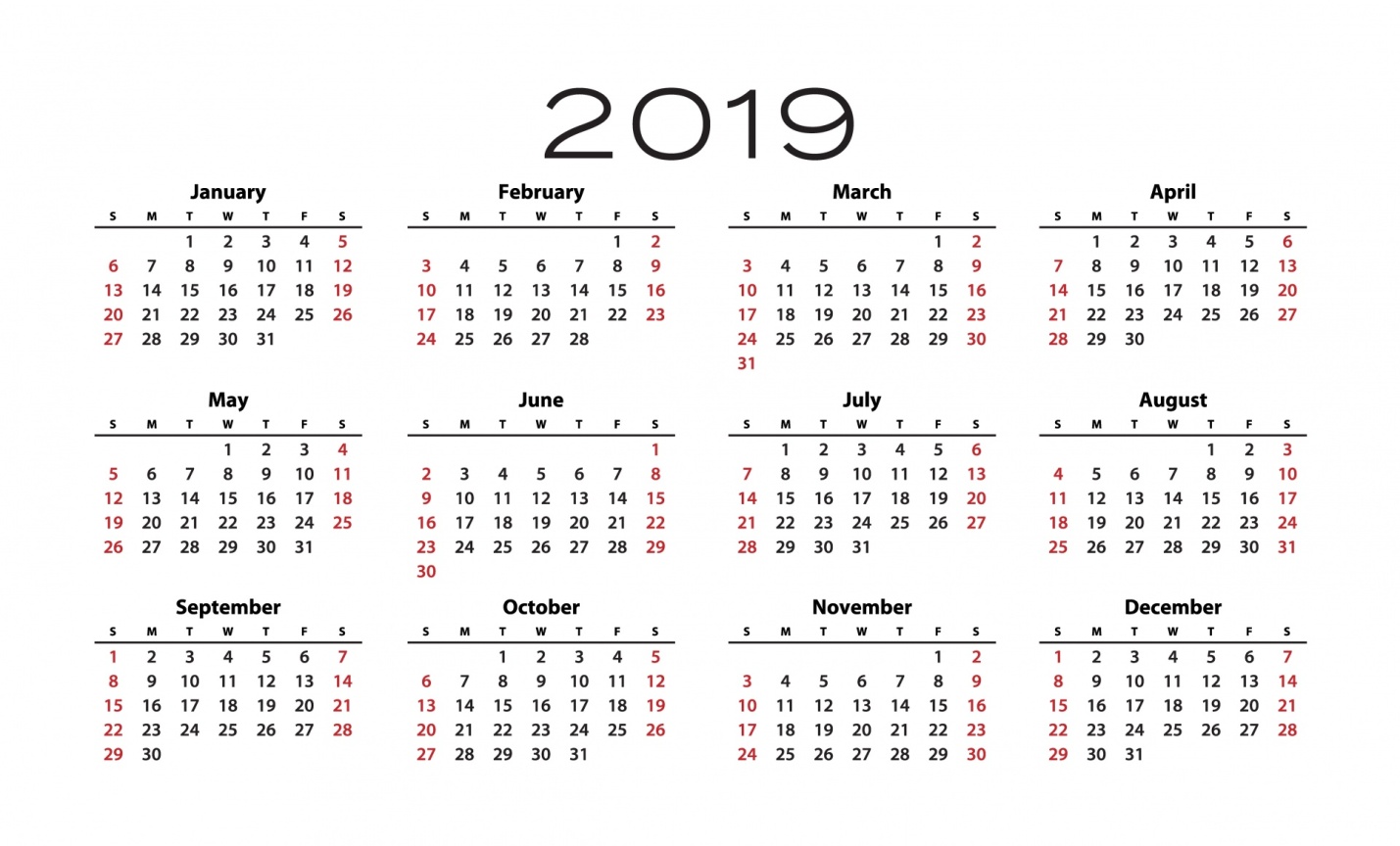 Особенности написания в английском календаре:1.Названия дней в таблице специально не пронумерованы, т.к. в Англии, США, Канаде и многих других странах первый день недели не понедельник, как мы привыкли считать, а воскресенье. То есть неделя начинается с выходного дня и заканчивается так же выходным. При этом понедельник-пятница это рабочие дни.2.Ещё одна отличительная особенность - это то, что названия дней недели в английском языке относятся к именам собственным и потому всегда пишутся с большой буквы. 3.С ними употребляются такие предлоги: in, on. Когда говорят именно о месяце, а не о дате, пользуются предлогом «in», а «on», когда речь идет о конкретной дате. Например: Ann was born in  May (Анна родилась в мае).   Ann was born on May, 20. (Анна  родилась 20 мая).4. Для отделения числа и месяца от года в датах ставится запятая: Не was born  in June 14, 1940 - Он родился 14 июня 1940 года. 5. При обозначении полных (с указанием числа/месяца/года) дат число обозначается порядковым числительным, а год - количественным, причем слово year не произносится: on January 17, 1992 = on the seventeenth of January, nineteen ninety-two.6.Также в англоязычных странах очень распространено написание месяцев в укороченном виде, по первым трем буквам:Январь — January — Jan.Февраль — February — Feb.Март — March — Mar.Апрель — April — Apr.Май — May — MayИюнь — June — JuneИюль — July — JulyАвгуст — August — Aug.Сентябрь — September — Sept., Sep.Октябрь — October — Oct.Ноябрь — November — Nov.Декабрь — December — Dec.1.4. Происхождение  месяцев по-английски. Названия месяцев в английском языке берут свое начало с Юлианского календаря и связаны с именами божеств, а также в честь какого-либо выдающегося исторического деятеля, праздника или особенностей природных явлений, происходящих в его период. Год начинался с первого месяца марта (March), который был назван в честь древнеримского бога войны Марса. В марте было принято продолжать старые войны развязывать новые.Апрель (April) от лат. Aperire – «раскрывать», так как в этом месяце раскрываются почки на деревьях, он был посвящен богине красоты.Май (May) был назван в честь греческой богини Майи, которая отождествлялась с римской богиней плодородия Bona Dea (Добрая Богиня), чей праздник приходился на это время.Июнь (June) происходит от имени римской богини Юноны, которая является символом замужества и благосостояния женщин. По сей день, некоторые люди верят и предпочитают вступить в брачные узы в июне. Супругом Юноны был не менее важный бог Юпитер – король богов, соответственно Юнона была королевой.Июль (July) назван в честь великого римского императора Юлия Цезаря, который реформи-ровал римский календарь в 45 году до н.э. В этом месяце у правителя был день рожденья. Август (August) был назван в честь первого римского императора Августа Цезаря, племянника Юлия Цезаря.Сентябрь (September) До добавления января и февраля сентябрь был седьмым месяцем т.к. год начинался с марта.Октябрь, ноябрь, декабрь (October, November, December) до добавления января и февраля названия этих месяцев также означали счет месяца Octo – восемь, Novem – девять, Decem –десять. Январь (January) назван в честь бога Януса. По легенде, он имел два лика, один смотрел вперед, а другой назад, таким образом, он мог видеть начало и конец года. Он был богом ворот, дверей, входов и выходов.Февраль (February) название произошло от лат. слова Februa, которое означало «очищение». Этот месяц, считался  благоприятным для очистки дома  в конце года.1.5. Названия  времён  и  месяцев  года в английских пословицах, стихах и идиомах:Пословицы:One crow does not make a winter. - Одна ворона не делает зимы.They must hunger in winter that will not work in summer. -  Кто не хочет работать летом, будет голодать зимой. Blossom in spring - fruit in autumn.-  Цветет весной - даёт плоды осенью.One swallow does not make a summer. -  Одна ласточка не делает лета. If you do not sow in the spring you will not reap in the autumn.-  Если не посеять весной, нечего будет собирать осенью.April is the cruellest month. -  Апрель - самый жестокий месяц.March comes in like a lion and goes out like a lamb.-  Март приходит как лев, а уходит как ягненок. (Март приходит с бурей, а уходит с теплом.)March grass never did good. -  От ранней травы проку не будет.April showers brings May flowers.-  В апреле дожди, в мае цветы.Стихотворение о месяцах … «The Months of the Year»January, February, March, April, May,June. July, August, September,October, November, December.These are the twelve months of the year.Now sing them together so we can all hear.How many months are there in a year?Twelve months in a year.Месяцы года в английских идиомах:January barometer - «Январский барометр» (способ предсказания ситуации на рынке, согласно которому рыночная активность повышается в те годы, когда значение индекса 500 фирмы Standart /Poor's возрастает в январе месяце, и понижается с уменьшением значения этого индекса в январе месяце)February fill-dike- дождливый период (обык. февраль); букв. «заполняющий канавы» (эпитет февраля, отличающегося (в Англии) обильными дождями и снегопадами); ( шотландское): водолей-месяц February fair-maid-подснежникThe Ides of March- мартовские иды, пятнадцатое марта ( дата получила известность в истории, так как в этот день в 44 г до нашей эры произошло убийство Юлия Цезаря)April fish- первоапрельская шуткаApril-fool-жертва первоапрельской шуткиApril weather- 1) то дождь, то солнце; 2) то смех, то слёзыApril Fool’s Day- «день всех дураков», 1-е апреля (день-розыгрыш)May- (в Кембриджском университете) а)= Mays- майские экзамены; б) (Mays)-гребные гонки ( в конце мая или в начале июня)May Day- Первое маяMayflower- цветок, распускающийся в мае: майник, ландыш, боярышникMay-queen- девушка, избранная за красоту королевой мая ( в майских играх)2.Практическая часть2.1.Что такое лэпбук?В дословном переводе с английского языка лэпбук означает «книга на коленях», или как его еще называют тематическая папка или коллекция маленьких книжек с кармашками и окошечками, которые дают возможность размещать информацию в виде рисунков, небольших текстов, диаграмм и графиков в любой форме и на любую тему. Чаще всего основой для лэпбука является твердая бумага или картон, главное, чтобы по размеру лэпбук умещался на коленях. Таким образом, можно сказать, что лэпбук — это собирательный образ плаката, книги и раздаточного материла, который направлен на развитие творческого потенциала, расширяя не только кругозор, но и формируя навыки и умения. В следующей главе я хочу показать изготовление лэпбука «Английский календарь»2.2.Создание лэпбука «Английский календарь»Ход работы:1.Определиться с темой2.Организовать рабочее место и подготовить материалы для лэпбука3.Придумать идею и дизайн4.Проявить фантазию и творчествоМатериалы:-двусторонний скотч-вырезки из журналов-краски-заготовка для лэпбука-декор-ножницы-цветной картон и бумага-маркеры3.ЗаключениеПри выполнении данного проекта, мы познакомились  с историей возникновения календаря,  а именно происхождению  названий дней недели и месяцев на английском языке и  дальнейшего  употребления в нашем современном  мире, узнали много интересных и познавательных фактов. Анализ их происхождения дает нам больше знаний и представлений о культуре и быте народа, показывает богатый исторический опыт народа, помогает правильно и уместно использовать  названия месяцев в  речи. Эта работа  может оказаться полезной для   развития познавательной деятельности, правильного произношения и орфографии  английских слов. Мы сделали небольшую подборку стихов, пословиц и идиом о названиях месяцев и оформили лэпбук «Английский календарь», которые будем использовать в будущем.4.Список литературыhttps://ru.wikipedia.org/wiki/Календарьhttp://englishgu.ru/kalendar-dni-nedeli-mesyatsy/http://am-en.ru/conversations/vocabulary.htmlhttps://www.syl.ru/article/307127/chto-takoe-kalendar-istoriya-vozniknoveniya-i-vidyihttp://история-вещей.рф/dokumentyi/istoriya-kalendarya.htmlhttps://billionnews.ru/4366-kalendar.htmlДень недели Перевод итранскрипцияОт какого слова произошло названиепонедельникMonday 
[ 'mΛndi ]Moon (Луна)вторникTuesday 
[ 'tju:zdi ]Tiw (Тиу - в норвежской и германской мифологии однорукий бог воинской доблести, сын Одина)средаWednesday 
[ 'wenzdi ]Wodan / Odin (Один - верховный бог в германской и скандинавской мифологии, проводник душ усопших, грозный бог войны)четвергThursday 
[ 'θə:zdi ]Thor (Тор - бог грома и бури, защищающий богов и людей от великанов и чудовищ)пятницаFriday 
[ 'fraidi ]Frige / Freyja (Фрейя - в англо-саксонской и скандинавской мифологии богиня плодородия, любви и волшебства)субботаSaturday 
[ 'sætədi ]Saturn (Сатурн - римский бог сельского хозяйства)воскресеньеSunday 
[ 'sΛndi ]Sun (Солнце)